Publicado en Madrid el 19/06/2024 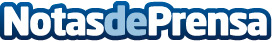 Brokvisor lanza una disruptiva plataforma tecnológica basada en IA Generativa para la creación de carteras de inversión de una forma más rápida y económicaEl objetivo de la startup fundada por Ignacio Megías y Antonio González, dos profesionales con una larga experiencia en inversión financiera, tecnología e investigación, es desterrar los tradicionales y muy subjetivos modelos de selección de fondos y creación/rebalanceo de carterasDatos de contacto:Asunción Aparicio DíazTrescom610085559Nota de prensa publicada en: https://www.notasdeprensa.es/brokvisor-lanza-una-disruptiva-plataforma Categorias: Finanzas Inteligencia Artificial y Robótica Madrid Emprendedores Otros Servicios http://www.notasdeprensa.es